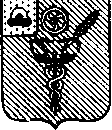 ОТДЕЛ КУЛЬТУРЫАДМИНИСТРАЦИИ МУНИЦИПАЛЬНОГО ОБРАЗОВАНИЯ – УХОЛОВСКИЙ МУНИЦИПАЛЬНЫЙ РАЙОН РЯЗАНСКОЙ ОБЛАСТИПРИКАЗ  30 декабря  2011г. р.п. Ухолово                                       № 11 – Д       В соответствии с постановлением администрации муниципального образования – Ухоловский  муниципальный район Рязанской области от 30.12.2010 года № 593 «Об утверждении Положения о порядке формирования, размещения и контроля исполнения муниципального задания на оказание муниципальной услуги (выполнения работ)»             ПРИКАЗЫВАЮ:1. Утвердить требования к качеству муниципальных услуг для учреждений сферы культуры Ухоловского муниципального района, подведомственных отделу культуры  администрации муниципального образования  – Ухоловский  муниципальный район Рязанской области согласно приложениям № 1-3.2. Утвердить положение о  порядке проведения оценки соответствия качества муниципальных услуг, оказываемых учреждениями сферы культуры Ухоловского муниципального района согласно приложению 4.3. Контроль за настоящим приказом оставляю за собой.Приложение № 1                                                                                              к приказу начальника отдела культуры администрации муниципального образования– Ухоловский муниципальный район Рязанской области от  30.12.2011 г № 11-ДТребования к качеству муниципальной услуги МУК МКДЦ «Ухолово»                                                     Требования                                                                                                                                                                                                                           Приложение  №2к приказу начальника отдела культуры администрации МО – Ухоловскиймуниципальный район Рязанской области от 30 декабря 2011 г № 11 - ДТребования к качеству муниципальной услуги МУК «Ухоловская ЦБ»:Приложение  №3к приказу начальника отдела культуры администрации МО – Ухоловскиймуниципальный район Рязанской области от 30 декабря 2011 г № 11 - ДТребования к предоставления качества                                                                      муниципальных услуг  оказываемых в МОУ ДОД «Ухоловская ДШИ» МО – Ухоловскийский муниципальный район Рязанской области       1. Разработчик муниципальных услуг      Разработчиком муниципальных услуг является  МОУ ДОД «Ухоловская ДШИ»      2. Область применения        Стандарт качества муниципальной услуги  по реализации дополнительных образовательных программ разработан в целях повышения удовлетворённости потребителей муниципальной услуги, финансируемой  за счет средств бюджета  Ухоловского муниципального образования Рязанской области,  и устанавливает основные требования, определяющие качество предоставления услуги в области реализации дополнительных образовательных программ.Термины, определения, сокращения      Муниципальная услуга – услуга в организации дополнительного образования детей, оказываемая получателям муниципальной услуги муниципальными бюджетными образовательными учреждениями дополнительного образования детей за счет средств муниципального бюджета.       Качество образования – совокупность  знаний по интересам, ключевых компетентностей, мотивации личности  к познанию и творчеству.       Стандарт качества предоставления муниципальной услуги – обязательства поставщиков муниципальной услуги по обеспечению возможности получения гражданами муниципальной услуги в определенных объемах и определенного качества.      Дополнительное образование – всестороннее развитие личности, создание возможностей для творческого развития детей, развитие познавательного интереса, становление общественно-активной личности и гражданской позиции молодого человека, культуры общения и поведения в социуме, развитие личностных свойств: самостоятельности, ответственности, активности, формирование потребности в самопознании, саморазвитии.      Образовательная программа дополнительного образования детей – нормативно-управленческий документ учреждения, характеризующий специфику содержания образования и особенности организации образовательного процесса.      Качество муниципальной услуги – совокупность характеристик услуги, определяющих ее способность удовлетворять образовательные потребности получателя услуги.Характеристика услугиДополнительное образование должно обеспечивать получение обучающимися соответствующих знаний, умений и навыков в области искусств.Содержание образования должно обеспечивать:- развитие личности и социальной адаптации обучающегося;- формирование общей культуры на основе исторических особенностей района;- приобщение детей, подростков и молодежи к искусству, организацию их досуга и свободного времени;- формирование социально-психологической культуры поведения;- профориентацию детей, подростков и молодежи по социально затребованным видам и типам профессиональной деятельности.Правовые основы предоставления муниципальной услугиМеждународные соглашения:Конвенция о правах ребенка, одобренная Генеральной Ассамблеей ООН 20.11.1989 г.Законодательство Российской Федерации:- Конституция Российской Федерации (с изменениями);- Федеральный закон от 06.10.2003 № 131-ФЗ «Об общих принципах организации местного самоуправления в Российской Федерации» (с изменениями и дополнениями). - Федеральный закон от 29.12.2012г. №273-ФЗ «Об образовании в Российской Федерации». - Федеральный закон от 08.05.2010 № 83-ФЗ «О внесении изменений в отдельные законодательные акты РФ в связи с совершенствованием правового положения государственных (муниципальных) учреждений».- Федеральный закон Российской Федерации от 24.07.1998г.         № 124-ФЗ «Об основных гарантиях прав ребенка в Российской Федерации»;- Федеральный закон Российской Федерации от 24.06.1999             № 120-ФЗ «Об основах системы профилактики безнадзорности и нарушений несовершеннолетних» (с изменениями и дополнениями). - Федеральный закон Российской Федерации от 30.06.1999       №52-ФЗ «О санитарно-эпидемиологическом благополучии населения».- Федеральный закон Российской Федерации от 24.11.1995 № 181-ФЗ «О социальной защите инвалидов в Российской Федерации».- Закон Российской Федерации от 09.10.1992 № 3612-1 «Основы законодательства Российской Федерации о культуре» (с изменениями и дополнениями);- Закон Российской Федерации «Об организации предоставления государственных и муниципальных услуг» от 07.07.2010 № 210;Нормативно-правовые акты Российской Федерации: - Постановление Правительства Российской Федерации от 07.03.1995 N 233 "Об утверждении Типового положения об образовательном учреждении дополнительного образования детей";- Постановление Правительства Российской Федерации от 04.10.2000 № 751 "О Национальной доктрине образования в Российской Федерации";- Постановление Правительства Российской Федерации от 03.04.2003 №191 «О продолжительности рабочего времени (норме часов педагогической работы за ставку заработной платы) педагогических работников;- Постановление Правительства Российской Федерации от 24 февраля . N 142 «Об утверждении Правил разработки и утверждения федеральных государственных образовательных стандартов»; - Постановление Правительства Российской Федерации от 16 марта . N 174 «Об утверждении положения о лицензировании образовательной деятельности»- Постановление Правительства Российской Федерации от 21 марта . N 184 «Об утверждении положения о государственной аккредитации образовательных учреждений и научных организаций»;- ГОСТ Р 50646-94 «Услуги населению. Термины и определения»;- ГОСТ Р 52113-2003 «Услуги населению. Номенклатура показателей качества»;- Приказ Министерства образования и науки РФ от 27 марта . N 69 "Об особенностях режима рабочего времени и времени отдыха педагогических и других работников образовательных учреждений";- Приказ Минздравсоцразвития  от Российской Федерации 26 августа . N 761н «Об утверждении Единого квалификационного справочника должностей руководителей, специалистов и служащих, раздел «Квалификационные характеристики должностей работников образования». Законодательство  Рязанской области:- Закон Рязанской области «Об образовании в Рязанской области» от 07.05.2009 г. № 47-ОЗ (с изменениями и дополнениями).      Нормативно-правовые акты Рязанской области: - Постановление Правительства Рязанской области от 24.01.2006 г. № 8 «Об утверждении положения об оплате труда работников государственных учреждений системы образования Рязанской области» (с изменениями и дополнениями);- Постановление Главы Администрации Рязанской области от 16.12.1996 № 750 
"О порядке прохождения предварительных и периодических медицинских осмотров лиц декретированных профессий в целях предупреждения распространения среди населения области заболеваний, передаваемых половым путем";     Нормативно-правовые акты муниципального образования –Ухоловский     муниципальный район:- Постановление администрации муниципального образования —Ухоловский муниципальный район Рязанской области   «О формировании муниципального задания в отношении муниципальных учреждений Ухоловского муниципального района и финансовом обеспечении выполнения муниципального задания» от 24.03.2011 № 150;- Постановление администрации муниципального образования — Ухоловский муниципальный район Рязанской области «Об утверждении ведомственного перечня муниципальных услуг (работ) оказываемых (выполняемых) находящимися в ведении отдела культуры администрации МО Ухоловсский муниципальный район Рязанской области муниципальными учреждениями в качестве основных видов деятельности » от 30.05.2011 № 312Локальная правовая база учреждения:- устав муниципального бюджетного  образовательного учреждения дополнительного образования детей;- свидетельство о внесении записи в единый государственный реестр юридических лиц о юридическом лице;- свидетельство о постановке на учёт в налоговом органе;- лицензия на ведение образовательной деятельности;- свидетельство о государственной аккредитации муниципального бюджетного образовательного учреждения дополнительного образования детей;- распоряжение Главы администрации МО – Ухоловский   муниципальный район Рязанской области «О закреплении имущества на праве оперативного управления»;- положение об оплате труда;- правила внутреннего трудового распорядка;- санитарные нормы и правила;- образовательная программа дополнительного образования;- учебный план дополнительного образования;- штатное расписание муниципального бюджетного  образовательного учреждения дополнительного образования детей;- должностные инструкции персонала;- расписание учебных занятий.Общие требования к услуге5.1.          Дополнительное образование детей ведется на русском языке.5.2.  Деятельность муниципальных бюджетных  образовательных учреждений дополнительного образования детей строится на принципах общедоступности образования, его гуманистического приоритета общечеловеческих ценностей, свободного развития личности, воспитания у обучающихся гражданственности, трудолюбия, уважения к правам и свободам человека.5.3.  Дисциплина  муниципальных бюджетных  образовательных учреждений дополнительного образования детей поддерживается на основе уважения человеческого достоинства обучающихся, педагогов. Применение методов физического и психического насилия по отношению к обучающимся не допускается.5.4.  Муниципальные бюджетные  образовательные учреждения дополнительного образования детей несут ответственность за жизнь детей, реализацию конституционного права граждан на получение бесплатного дополнительного образования и обеспечивают обучающимся условия для обучения, воспитания, социальной адаптации и интеграции в общество.5.5.      Техническое оснащение  муниципальных бюджетных  образовательных учреждений дополнительного образования детей:-   муниципальное бюджетное  образовательное учреждение дополнительного образования детей, предоставляющее муниципальную услугу, должно быть размещено в специально предназначенных зданиях и помещениях, доступных для населения;- по размерам (площади) и техническому состоянию помещения муниципальные бюджетные  образовательные учреждения дополнительного образования детей должны отвечать требованиям санитарно-гигиенических норм и правил, правил противопожарной безопасности, безопасности труда и быть защищены от воздействия факторов, отрицательно влияющих на качество предоставляемой государственной услуги (температура воздуха, влажность воздуха, запыленность, загрязненность, шумы, вибрация и т.д.);- каждое  муниципальное бюджетное  образовательное учреждение дополнительного образования детей должно быть оснащено оборудованием, аппаратурой и приборами, инвентарем, отвечающими требованиям стандартов, технических условий, других нормативных документов и обеспечивающими надлежащее качество предоставляемой государственной услуги, должно иметь эксплуатационные документы на оборудование: технический паспорт областного государственного  образовательного учреждения дополнительного образования детей, инвентаризационные описи основных средств, иные эксплуатационные документы;- эксплуатационные документы на оборудование, приборы и аппаратуру должны способствовать обеспечению их нормального и безопасного функционирования, обслуживания, и поддержания в работоспособном состоянии;- техническая проверка, ремонт оборудования осуществляется организациями, имеющими лицензию на данный вид деятельности, на основании договора с образовательным учреждением.5.6.     Укомплектованность учреждений кадрами, их квалификация:-  муниципальное бюджетное  образовательное учреждение дополнительного образования детей должно располагать необходимым числом педагогических работников, учебно-вспомогательного и административного персонала в соответствии со штатным расписанием, а также в соответствии с числом  обучающихся;- на педагогическую работу принимаются лица, имеющие необходимую профессиональную квалификацию, соответствующую требованиям квалификационной характеристики по должности и полученной специальности, подтвержденную документами об образовании;- образовательный процесс в  муниципальном бюджетном  образовательном учреждении дополнительного образования детей осуществляется специалистами в области дополнительного образования, а также педагогическими работниками, прошедшими соответствующую переподготовку по профилю деятельности учреждения дополнительного образования детей. 5.7.     Требования к квалификации директора - единый квалификационный справочник.5.8. Требования к предоставлению информации:- при приеме обучающихся в  муниципальное бюджетное  образовательное учреждение дополнительного образования детей администрация обязана ознакомить родителей (законных представителей) с уставом; лицензией на право ведения образовательной деятельности; свидетельством о государственной аккредитации и другими документами, в том числе локальными актами, регламентирующими осуществление образовательного процесса в данном образовательном учреждении, а также права и обязанности участников образовательного процесса;- родителям (законным представителям) обучающихся обеспечивается возможность ознакомления с ходом и содержанием образовательного процесса, а также с оценками успеваемости обучающихся;- информация о муниципальном бюджетном  образовательном учреждении дополнительного образования детей также предоставляется в виде публичного доклада (аналитический публичный документ в форме периодического отчета директора образовательного учреждения перед обществом, обеспечивающий регулярное (ежегодное) информирование всех заинтересованных сторон обо всех направлениях деятельности образовательного учреждения, основных результатах и проблемах функционирования и развития в отчетный период).5.9.      Порядок получения доступа к муниципальной услуге:- право на прием в муниципальное бюджетное    образовательное учреждение дополнительного образования детей имеют граждане, проживающие на территории Ухоловского муниципального района и имеющие право на получение образования данного уровня; - прием в муниципальное бюджетное образовательное учреждение дополнительного образования детей производится по месту фактического проживания ребенка. Отсутствие регистрации по месту жительства не может быть причиной отказа в приеме. Беженцы, вынужденные переселенцы, иностранные граждане, лица без гражданства пользуются правом на получение дополнительного образования наравне с гражданами Российской Федерации в соответствии с действующим законодательством;- для зачисления в  муниципальное бюджетное  образовательное учреждение дополнительного образования детей необходимы следующие документы: заявление родителей (законных представителей) о зачислении ребенка в областное государственное  образовательное учреждение дополнительного образования детей; паспорт одного из родителей (законных представителей); копия свидетельства о рождении ребенка; справка с места жительства, о составе семьи; медицинские документы (формы 026, 063);- основания для выбытия обучающегося из муниципального бюджетного    образовательного учреждения дополнительного образования детей: окончание обучения в  муниципальном бюджетном  образовательном учреждении дополнительного образования детей в связи с получением дополнительного образования; перевод обучающегося в другое муниципальное бюджетное  образовательное учреждение дополнительного образования детей в установленном законодательством и уставом образовательного учреждения порядке; исключение по желанию обучающегося с согласия родителей; выбытие обучающегося из  муниципального бюджетного  образовательного учреждения дополнительного образования детей оформляется приказом руководителя  муниципального бюджетного  образовательного учреждения дополнительного образования детей.5.10. Требования к технологии оказания муниципальной  услуги:- организация образовательного процесса в  муниципальном бюджетном  образовательном  учреждении дополнительного образования детей регламентируется учебным планом, годовым графиком и расписанием занятий, разрабатываемыми и утверждаемыми учреждением самостоятельно.Потребители муниципальной услуги      Получателями муниципальной услуги  по реализации дополнительных образовательных программ являются дети в возрасте от 5 до 18 лет, проживающие на территории Ухоловского муниципального района Рязанской области.Основные показатели оценки качества предоставления муниципальной услугиПриложение № 4                                                                                              к приказу начальника отдела культуры администрации муниципального образования– Ухоловский муниципальный район Рязанской области от  30.12.2011 г № 11-ДПоложение о порядке проведения оценки соответствия качества муниципальных услуг, оказываемых учреждениями сферы культуры Ухоловского муниципального района 1. Настоящее Положение устанавливает общий порядок проведения Отделом культуры  администрации муниципального образования – Ухоловский муниципальный район Рязанской области проверки соответствия качества фактически оказываемых (выполняемых) муниципальными учреждениями  сферы культуры муниципальных услуг (работ) установленным требованиям (далее соответственно – оценка качества, муниципальные услуги).2. Оценка качества проводится ежегодно в виде контрольных мероприятий по установлению соответствия качества фактически оказанных муниципальных услуг требованиям к качеству их оказания и осуществляется по каждой муниципальной услуге, включенной в перечень муниципальных услуг.3. Контрольные мероприятия проводятся по месту фактического оказания муниципальных услуг в часы работы проверяемого муниципального учреждения  и в установленные рабочие дни.План, сроки и порядок проведения контрольных мероприятий утверждаются Отделом культуры администрации муниципального образования – Ухоловский муниципальный район Рязанской области (далее – Отдел культуры).4. По результатам проведенных контрольных мероприятий Отделом культуры и  по каждой муниципальной услуге определяется сводная оценка соответствия качества фактически оказываемой муниципальной услуги установленным требованиям к качеству (далее – сводная оценка качества услуги) по 5 бальной системе.Коэффициент соответствия требованиям к качеству фактически оказанной муниципальной услуги может принимать одно из следующих значений: 5. Наряду с проведением контрольных мероприятий Отдел культуры в целях выявления степени удовлетворения населения качеством оказываемых муниципальных услуг и разработки мер, направленных на повышение качества оказываемых муниципальных услуг, вправе проводить опрос (анкетирование) населения о качестве оказываемых муниципальных услуг.Перечень вопросов опроса (анкетирования), сроки и порядок его проведения устанавливаются Отделом культуры и спорта по согласованию с администрацией Ухоловского муниципального района.6. Результаты проведенной оценки качества публикуются в средствах массовой информации и (или) на официальном сайте администрации Ухоловского муниципального района Рязанской области в сети Интернет.Об утверждении требований к качеству муниципальных услуг, оказываемых муниципальными учреждениями сферы  культурыНачальник отдела культуры Е.М.НезнановаНастоящий Порядок распространяется на услугу "Организация культурно-досуговых мероприятий" (далее - Услуга), предоставляемую населению муниципальными учреждениями культуры, включенную в Реестр (перечень) муниципальных услуг,  по которым производится учет потребности в их предоставлении.Настоящим Порядком устанавливаются обязательные требования, обеспечивающие необходимый уровень качества и доступности Услуги в целом, а также на каждом этапе ее предоставления, включая обращение за Услугой, его оформление и регистрацию, получение услуги, оценку качества Услуги и рассмотрение жалоб (претензий) получателей Услуги 	 Услуга может быть оказана в следующих формах: - Организация и проведение фестивалей, смотров, конкурсов, выставок и ярмарок декоративно-прикладного творчества и других форм показа результатов творческой деятельности жителей города, профессиональных исполнителей; - Организация выставок, фестивалей, вернисажей декоративно-прикладного искусства и ремесел; - Организация и проведение фольклорно-этнографических экспедиций, конференций, мастер-классов, творческих лабораторий;-  Организация концертной деятельности профессиональных коллективов и исполнителей на территории   - Организация этнографических экспедиций;	 - Проведение мероприятий, направленных на сохранение и развитие традиционной народной культуры;- Проведение массовых театрализованных праздников и представлений, народных гуляний, обрядов и ритуалов в соответствии с традициями    -Проведение тематических вечеров, циклов творческих встреч, других форм просветительской деятельности;	-  Постановка и возобновление спектаклей и концертных программ. Прокат спектаклей и концертных программ. Организация и проведение гастролей: району- Поддержка народных (образцовых) коллективов самодеятельного художественного творчества;  -Сбор, обработка статистической, аналитической и иной информации по функционированию и развитию сети учреждений культуры и искусства; - Формирование электронной базы данных по народному творчеству, по народному декоративно-прикладному искусству и ремеслам, обеспечение доступа к базе;	 - Комплектование коллекций предметов народного декоративно-прикладного искусства и ремесел;- Сохранение и популяризация национально-культурных традиций.Требования к территории, зданию, помещению, где организуется представление муниципальной услуги.  Требования к помещениям, учреждение и его структурные подразделения размещены в специально предназначенных или приспособленных зданиях и помещениях, доступных для населения, и оснащены телефонной связью.Учреждение располагает достаточными площадями для создания посетителям комфортных условий.При решении вопросов оснащения репетиционных помещений коллективов любительского художественного творчества (вокально-хоровых, хореографических, драматических, оркестровых, декоративно-прикладного искусства и др.), а также клубов по интересам, танцевального зала при культурно-досуговом учреждении, использованы «Примерный перечень технических средств пропаганды, культурного, спортивного инвентаря и оборудования, музыкальных инструментов для оснащения клубов и домов культуры», утвержденного Министерством культуры СССР 3 июля 1986 г. и согласованного с ВЦСПС 12 мая 1986 г. № 15-4-36/6048.Учреждение обеспечено санитарно-бытовыми и административно-хозяйственными помещениями, укомплектовано необходимой мебелью, техническими средствами и специальным оборудованием.По размерам и состоянию помещение учреждения отвечает требованиям действующих санитарно-гигиенических норм и правил, противопожарной безопасности, безопасности труда и защищено от воздействия факторов, отрицательно влияющих на качество предоставляемых услуг (запыленность, шум, вибрация и др.).Санитарно-гигиенические нормы содержания помещений учреждения и обслуживания зрителей соответствуют действующему законодательству и нормативным правовым документам.Площадь помещения учреждения соответствует нормам, учитывающим требования рационального размещения необходимого оборудования.Площадки и марши лестничных клеток (в том числе лестничные клетки, проходы в складах, входы на чердаки) не закрыты на замок и не загромождены на случай необходимости обеспечения свободных путей для эвакуации посетителей. На путях эвакуации отсутствуют зеркала, турникеты и другие устройства, препятствующие свободному проходу.Проходы к запасным выходам и наружным пожарным лестницам, подступы к средствам оповещения о пожарах и пожаротушения всегда свободны.Учреждение должно быть оснащено светозвукоусилительной аппаратурой, музыкальными инструментами, одеждой сцены, сценическими костюмами, специальным оборудованием, современной аппаратурой и приборами, отвечающими требованиям стандартов, технических условий, других нормативных документов и обеспечивающими надлежащее качество предоставляемых населению культурно-досуговых услуг.Специальное оборудование, аппаратура, приборы используются строго по назначению, содержатся в технически исправном состоянии.Муниципальное культурно-досуговое учреждение открыто для доступа населения не менее 6 дней в неделю. Предоставление услуг населению производится в любой день недели, согласно планам учреждения и расписанию клубных формирований. Мероприятия могут начинаться не ранее 10.00 и оканчиваться не позже 21.00.Длительность концертов и других публичных представлений определяется учреждением самостоятельно в соответствии с программой. Продолжительные мероприятия должны быть разделены на части, длительность каждой из которых не более 1,5 часов. При этом предусматривается перерыв не менее 15 минут.Ежедневный режим работы персонала устанавливается учреждением самостоятельно в соответствии с потребностью в проведении конкретных работ.Время работы сотрудников учреждения – до 40 часов в неделю (в соответствии с трудовым законодательством Российской Федерации).На проведение санитарного дня отводится 1 день в месяцТребования к платной (бесплатной) основе.Услуги культурно-досугового учреждения предоставляются населению на бесплатной основе (за счет бюджетного финансирования) и на платной основе (за счет средств потребителей).На бесплатной основе могут осуществляться услуги, направленные на:проведение общественно и социально значимых культурно-массовых мероприятий (районные, сельские (городские), отраслевые праздники и т.п.);культурное обслуживание не защищенных слоев населения (пенсионеры, инвалиды, дети из малообеспеченных семей, дети-сироты, многодетные семьи и пр.);поддержка деятельности основных (концертных) составов любительских творческих коллективов;патриотическое воспитание детей и молодежи;развитие национальных культур народов России, выявление, сохранение и популяризацию традиций материальной и нематериальной народной культуры (праздников, обычаев, обрядов и пр.).В соответствии с действующим законодательством, при организации платных мероприятий культурно-досуговое учреждение может устанавливать льготы для детей дошкольного возраста, учащихся, инвалидов, военнослужащих, проходящих военную службу по призыву, ветеранов. Информирование населения.Предоставление муниципальной услуги обеспечивается своевременной информацией о проводимых мероприятиях. Оповещение (анонс) о планируемых мероприятиях осуществляется путем размещения информации на баннерах, рекламных щитах, афишах, в средствах массовой информации   Учреждение обеспечивает граждан доступной и достоверной информацией, включающей сведения о наименовании учреждения и его местонахождении, режиме работы, перечне муниципальных услуг, оказываемых учреждением, существенных изменениях в своей деятельности, порядке посещения на льготных условиях в соответствии с действующим законодательством.Стенды (вывески), содержащие информацию о графике (режиме) работы учреждения, размещаются при входе в здание учреждения. Порядок выбора потребителем учреждения, предоставляющего услуги.Все получатели услуг имеют право доступа в учреждение и право свободного выбора учреждений в соответствии со своими потребностями и интересами. Получатели муниципальной услуги (потребители).Получателями услуг учреждения могут быть органы местного самоуправления, физические и (или) юридические лица, независимо от пола, возраста, национальности, образования, социального положения, политических убеждений, отношения к религии, а также иногородние и иностранные граждане.Оценка качества предоставления муниципальной услуги1-5            1-5             1-5             1-5             1-5             1-5              1-5              1-5             1-5            1-5            1-5             1-5             1-5             1-5          1-5         1-5          1-5             1-5             1-51-51-51-51-51-5             1-5             1-5            1-5             1-5              1-5            1-5                 1-5            1-5            1-5            1-5            1-5            1-5         1-5           1-5           1-5           1-5№ТребованияОценка качества предоставления муниципальной услугиI. Требования к персоналу, который непосредственно принимает участие в оказании услуги.I. Требования к персоналу, который непосредственно принимает участие в оказании услуги.I. Требования к персоналу, который непосредственно принимает участие в оказании услуги.1.1.Одежда персонала, который непосредственно принимает участие в оказании услуг пользователям,  должна  быть опрятной, аккуратной.1-51.2.Библиотечная услуга должна строиться на позитивном отношении к обслуживанию пользователя. 1-51.3.Персонал должен быть всегда вежливым, дружелюбным к пользователям, относиться к ним с уважением и обязан оказывать помощь в выполнении их запросов1-51.4.Персонал должен иметь среднее специальное и высшее образование1-51.5.Работники библиотеки должны обладать знаниями и опытом, необходимыми для выполнения возложенных на них обязанностей.1-51.6.В штате библиотеки, кроме библиотечных специальностей, должны быть должности других специалистов: педагогов, психологов, художников, специалистов по обслуживанию компьютерной техники и др.1-51.7.Работники библиотеки должны систематически повышать уровень профессионального образования и компетентности.1-5II. Требования к территории, зданию, помещению, где организуется предоставление муниципальной услуги.II. Требования к территории, зданию, помещению, где организуется предоставление муниципальной услуги.II. Требования к территории, зданию, помещению, где организуется предоставление муниципальной услуги.2.1.Здания и помещения муниципальных библиотек должны находиться в транспортной и пешеходной доступности для населения, иметь наружное освещение. В библиотеках должны приниматься меры по обеспечению безопасности пользователей и персонала, защиты ресурсов. Установленная охранно-пожарная сигнализация зданий и помещений должна соответствовать требованиям пожарной безопасности. 1-52.2.Библиотеки должны быть обеспечены санитарно-бытовыми и административно-хозяйственными помещениями (гардероб, туалетная комната, санузел). 1-52.3.Помещения библиотек должны быть приспособлены для размещения и передвижения пользователей, библиотечных ресурсов, персонала. 1-52.4.Помещения библиотек должны быть разделены на две функциональные зоны:1-52..4.1.читательскую (зона обслуживания);1-52.4.2.служебно-производственную1-52.5.Здания и помещения библиотек  должны соответствовать санитарно-эпидемиологическим требованиям (СанПин 2.4.4.1251-03).1-5III. Требования к оборудованию и материалам, которые используются в процессе оказания муниципальной услугиIII. Требования к оборудованию и материалам, которые используются в процессе оказания муниципальной услугиIII. Требования к оборудованию и материалам, которые используются в процессе оказания муниципальной услуги3.1.Имеющееся оборудование и техническое оснащение библиотек должно соответствовать их функциональному назначению.1-53.2.Для размещения ресурсов и организации производственных процессов библиотека должна быть оборудована: 1-53.2.1.предметами библиотечной мебели (стеллажи, кафедры, столы, стулья, каталожные шкафы и т.д.). 1-53.2.2.средствами технического оснащения, обеспечивающими надлежащее качество предоставляемых услуг.1-53.3.Техническое оснащение должно   использоваться по назначению в соответствии с технической документацией, содержится в исправном состоянии, и его исправность должна проходить систематическую проверку.1-5IV.Требования к процессу оказания муниципальной услугиIV.Требования к процессу оказания муниципальной услугиIV.Требования к процессу оказания муниципальной услуги4.1.Библиотечное обслуживание подразделяется на различные направления библиотечной деятельности: обслуживание читателей (индивидуальная и массовая работа), формирование и организация библиотечных фондов, создание информационно-поисковых систем, библиографическая, информационная, методическая, научно-исследовательская работа и т.д.1-54.2.Действия, которые должны быть произведены в процессе оказания муниципальной услуги:1-54.2.1.работа с подписными и издательскими каталогами с целью удовлетворения запроса;1-54.2.2.изучение читательского спроса, проведение подписки и закупка книг, каталогизация фондов;1-54.2.3.проведение мероприятий по сохранению библиотечных фондов и поддержанию нормального физического состояния документов путем обеспечения нормативного режима хранения, реставрации и консервации библиотечных фондов, применения превентивных средств защиты (копирования документов, перевода документов на новые носители и др.);1-54.2.4.выдача документов во временное пользование в отделах абонементов, читальных залах, через систему межбиблиотечного абонемента (взаимное предоставление во временное пользование документов из фондов участников системы межбиблиотечного абонемента) по запросам получателя муниципальной услуги, через Интернет-сайты исполнителя услуги;1-54.2.5.предоставление информации о составе библиотечного фонда (библиографические обзоры; недели, дни, часы информации; дни библиографии; компьютерные презентации; слайд-шоу; и т.д.), оказание справочной помощи в поиске и выборе источников, предоставление каналов связи и т.п.;1-54.2.6.предоставление консультационно-методических услуг: сканирование и ксерокопирование материалов из библиотечного фонда, компьютерный набор документов, тематический поиск и т.д.;1-54.2.7.организация массовой работы - литературных объединений, клубов, кружков, проведение конкурсов, выставок и презентаций, авторских библиотечных программ, образовательных и просветительских мероприятий и д.р.;1-54.2.8.иные действия.1-54.3.На оказание справочной и консультационной помощи и обслуживание одного пользователя отводится до 20 мин., детей – до 25 мин.1-5Наименование услугиНаименование показателяЕдиница измеренияФормулаОсновное значениеКомментарийБаза для расчетаРеализация дополнитель-ных образователь-ных программ1.   Доля выпускников, получивших свидетельство о дополнительном образовании с отличием, в общей численности выпускников образовательного учрежденияпроцентД. вып.отл. /Кол-во вып.общ.*100%Приказы по учебной части, протоколы аттестационной комиссии, книга выдачи свидетельствРеализация дополнитель-ных образователь-ных программ2.   Доля выпускников образовательного учреждения, продолживших обучение в средних специальных заведениях сферы искусствпроцентД. вып.трудоустр. /Кол-во вып.общ.*100%Годовой отчет образовательного учрежденияРеализация дополнитель-ных образователь-ных программ3. Доля обучающихся, успешно сдавших промежуточную аттестациюпроцентД. успеш.сдав. /Кол-во обуч.общ.*100%Журналы учебных занятий, учебные планы, общая книга успеваемостиРеализация дополнитель-ных образователь-ных программ4. Доля обучающихся, принявших участие в смотрах, конкурсах, фестивалях и других творческих мероприятиях.процентД. участн. конк. /Кол-во обуч.общ.*100%Фактическое участиеРеализация дополнитель-ных образователь-ных программ5. Доля обучающихся, занявших призовые места на конкурсах, смотрах и других творческих мероприятиях.процентД. приз. места. /Кол-во участ. конкур.общ.*100%Фактический результатРеализация дополнитель-ных образователь-ных программ6. Доля преподавателей, систематически повышающих свою квалификациюпроцентД. повыш.квал. /Кол-во преп.общ.*100%Личные дела преподавателей, отчеты по кадровому составу, годовой отчет образовательного учрежденияВыявленные в ходе проведения контрольных мероприятий фактыЗначение коэффи-циента соответствия требованиям к ка-чествуИнтерпретация оценкиОтсутствие выявленных в ходе контрольных мероприятий нарушений установленных требований к качеству или выявлены единичные нарушения установленных требований к качеству 
(не более 10% от установленных значений)5 балловуслуга соответствует требованиям к качествуВ ходе контрольных мероприятий выявлены устранимые нарушения установленных требований к качеству 
(не более 40% от установленных значений)4 баллауслуга в целом соответствует требованиям к качествуВ ходе контрольных мероприятий выявлены многочисленные нарушения установленных требований к качеству   (не более 70% от установленных значений)3 баллауслуга оказывается 
с устранимыми нарушениями требованиям 
к качествуВ ходе контрольных мероприятий выявлены многочисленные грубые нарушения установленных требований
к качеству (более 71% от установленных значений) и муниципальным учреждением не устранены ранее выявленные нарушения 2 баллауслуга не соответствует требованиям к качеству;